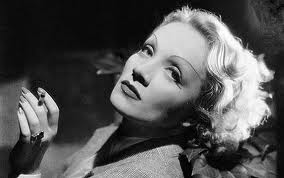 http://www.ardmediathek.de/swr2/swr2-politisches-interview?documentId=20233354Richtig oder falsch? Was haben Sie gehört?Marlene Dietrich hieß gar nicht so.Sie ist 1993 in Paris gestorben.In einer Ausstellung in Berlin kann man über 70 Fotos, Kleider und andere Artefakte aus marlenes leben bewundern.Als Marlene nach Hollywood kam, hat sie abgenommen.Marlene Image der Femme fatal wurde durch ihren Regisseur Sternberg geschaffen.Weil das Aufsehen erregte, hat sie ihre Filmproduktionsfirma dazu verpflichtet, bei öffentlichen Auftritten Hosen zu tragen.Marlene hat 1933 einen Arbeitsauftrag in Deutschland abgeleht, weil sie den nicht mit ihrem politischen Gewissen vereinbaren konte.Marlene wurde im Deutschland der Adenauerzeit unter anderem deswegen verpönt, weil sie nicht dem konservativen Frauenbild dieser Zeit entsprach.Es gibt keine Fotos von Marlene im hohen Alter, weil sie es in zunehmendem Maße hasste, fotografiert zu werden.Marlenes Kostüme wurden von anderen Schauspielerinnen kopiert.Antworten:12345678910RFFRRFRRFF